        МИНИСТЕРСТВО ОБРАЗОВАНИЯ И НАУКИ РЕСПУБЛИКИ ДАГЕСТАН                                                                              ГОСУДАРСТВЕННОЕ КАЗЕННОЕ ОБЩЕОБРАЗОВАТЕЛЬНОЕ УЧРЕЖДЕНИЕ РЕСПУБЛИКИ ДАГЕСТАН
«КАМБУЛАТСКАЯ СРЕДНЯЯ ОБЩЕОБРАЗОВАТЕЛЬНАЯ ШКОЛА РУТУЛЬСКОГО РАЙОНА»368700, Республика Дагестан, Рутульский район, с. Кусур        ТЕЛ. 8-928-573-18-55                                                                                                                                           Справка.ГКОУ РД «Камбулатская СОШ Рутульского района» подтверждает, что Мазгарова Б. М. проводила открытые уроки в школе:Директор                           Османов Р. М.«05» октябрь 2019 г.исх. № 11Учебный годПредметКлассТема2016-2017Окружающий мир1«Когда придет суббота? Когда наступит лето?»2017-2018Русский язык 2«Разделительный мягкий знак. Правила употребления»2018-2019Русский язык3«Склонение имен прилагательных»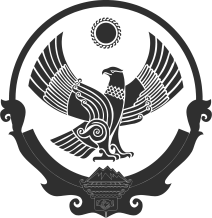 